2021-2022 EĞİTİM – ÖĞRETİM YILI ………….OKULU 5. SINIFLAR  FEN BİLİMLERİ DERSİ GÜNLÜK DERS PLÂNII.BÖLÜMII.BÖLÜMIII.BÖLÜMIV.BÖLÜMV.BÖLÜMUygundur                                                            						           . ......................Fen Bilimleri Öğretmeni   				                                       Okul Müdürü Diğer haftaların günlük planları için www.fenusbilim.com Dersin Adı:Fen Bilimleri22-28 Kasım 2021  Sınıf:5.Sınıf5.SınıfÜnite No-Adı:3. Ünite: Kuvvetin Ölçülmesi ve Sürtünme3. Ünite: Kuvvetin Ölçülmesi ve SürtünmeKonu:Kuvvetin ÖlçülmesiKuvvetin ÖlçülmesiÖnerilen Ders Saati:4 Ders Saati 4 Ders Saati Öğrenci Kazanımları/Hedef ve Davranışlar:F.5.3.1.1. Kuvvetin büyüklüğünü dinamometre ile ölçer.Ünite Kavramları ve Sembolleri:- Kuvvet- Kuvvetin büyüklüğünün ölçülmesi- Kuvvet birimi- Dinamometre- NewtonUygulanacak Yöntem ve Teknikler:Anlatım, Soru Cevap, Rol Yapma, Grup Çalışması vb. tekniklerden uygun olanları.Kullanılacak Araç – Gereçler:Açıklamalar:Kuvvet birimi olarak Newton (N) kullanılır.Yapılacak Etkinlikler:Özet:KUVVETDuran bir cismi hareket ettirebilen,Hareketli cisimleri hızlandıran , yavaşlatan, durduran,Cisimlerin hareket yönlerini şekillerini değiştiren 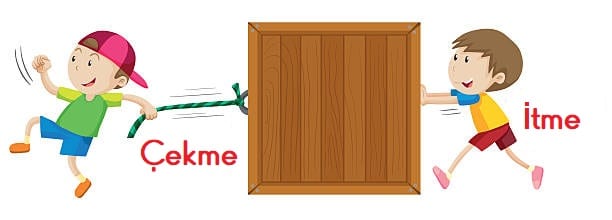 etkiye kuvvet denir.Kuvvet bir cismi "itme" veya "çekme" şeklinde olabilir. Bu nedenle;Market arabasını iterken,Odanın kapısını kapatırken,Topa vururkenÇantayı masanın üstüne kaldırırkenBalkonda sepeti çekerken gibi birçok olayda kuvvet uygularız.Kuvvetin büyüklüğünü ölçmek için kuvvetin esnek cisimler üzerindeki etkilerinden yararlanılırEsnek cisimler, üzerine kuvvet uygulandığında şekli değişebilen , üzerindeki kuvvetin etkisi üzerinden kalkınca eski haline dönen cisimlerdir. Esnek maddelere örnekler; Lastik, yay ve sünger gibi maddeler Kuvvetin büyüklüğü dinamometre ile ölçülür.Kuvvetin birimi "Newton "dur. "N" harfiyle gösterilir.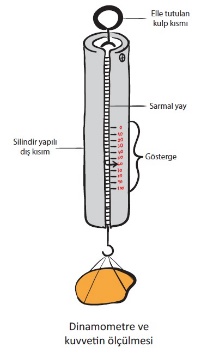 Dinamometre içinde esnek (sarmal) yay vardırDinamometreye asılan bir cisim veya uygulanan kuvvetin etkisiyle yay uzarYay ne kadar fazla uzarsa uygulanan kuvvet o kadar fazladır.Yayın uzama miktarı ile uygulanan kuvvet doğru orantılıdır.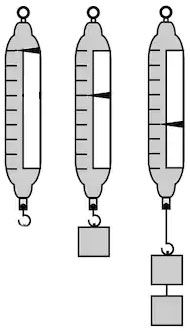 Dinamometre üzerinde eşit bölümlendirilmiş bir gösterge vardır. Bu göstergedeki her bir bölme belirli bir kuvvet değerine denk gelir. Dinamometrelerde kullanılan yayın belirli bir esneklik sınırı (ölçebileceği kuvvet sınır) vardır.Dinamometrelerin üzerinde ölçebilecekleri en büyük kuvvet değeri yazılıdır. 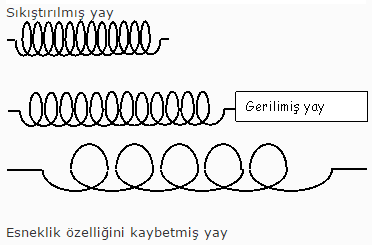 Dinamometreye bu sınırdan fazla kuvvet uygulanırsa yayın esnekliği bozulur ve dinamometre kullanılamaz hale gelir.Dinamometrenin ölçebileceği kuvvetin büyüklüğü, dinamometrenin içerisindeki yayın cinsine ve kalınlığına bağlıdır.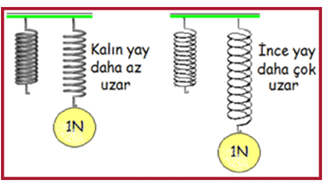 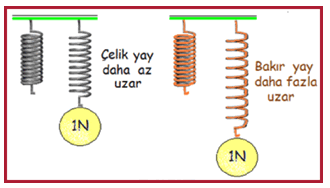 Küçük kuvvetleri ölçmek için ince yaylı dinamometreler, büyük kuvvetleri ölçmek için kalın yaylı dinamometreler kullanılır.Aynı basketbol topu K-L ve M dinamometrelerine asılmışlar. Ve dinamometrelerin uzama miktarları farklıdır. Bunun nedeni; Dinamometrelerde kullanılan yayların kalınlıklarının farklı olmasıdır.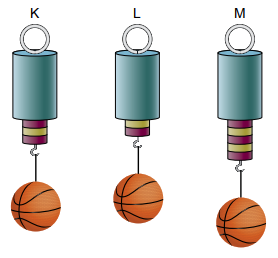 İnce yay çok uzar, kalın yay az uzar.Yayların kalınlık sıralaması;L >  K > MÖzdeş dinamometrelere A, B, C ve D cisimleri asıldığında. Dinamometrelerdeki yayların uzama miktarları farklıdır. Bunun nedeni; Cisimlerin ağırlıkları birbirinden farklıdır.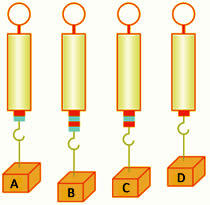 Dinamometreye asılan cismin ağırlığı arttıkça dinamometredeki yayın uzama miktarı artarDINAMOMETRENIN ÖLÇÜM ARALIĞINI HESAPLAMA;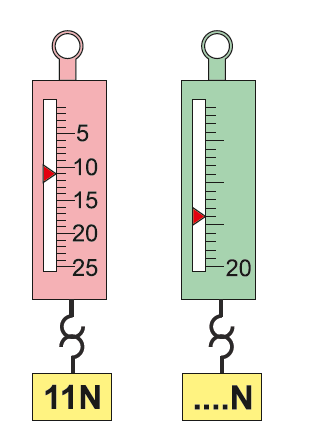 Dinamometrede her bir bölmenin kaç N'lık değere denk geldiğini bulmak için;Dinamometrenin ölçebileceği en büyük kuvvet değerini ölçüm çubuğunun toplam bölme sayısına böldüğümüz de bir bölmenin kaç N ölçebildiği bulunur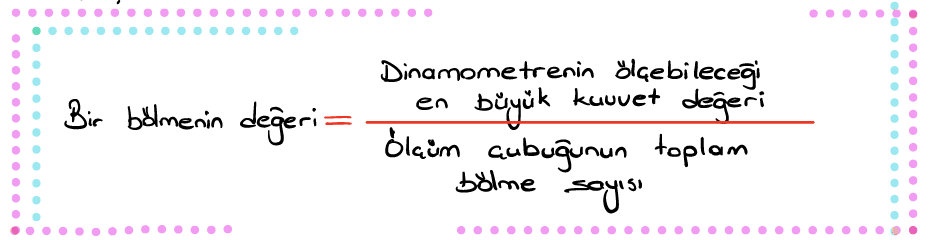 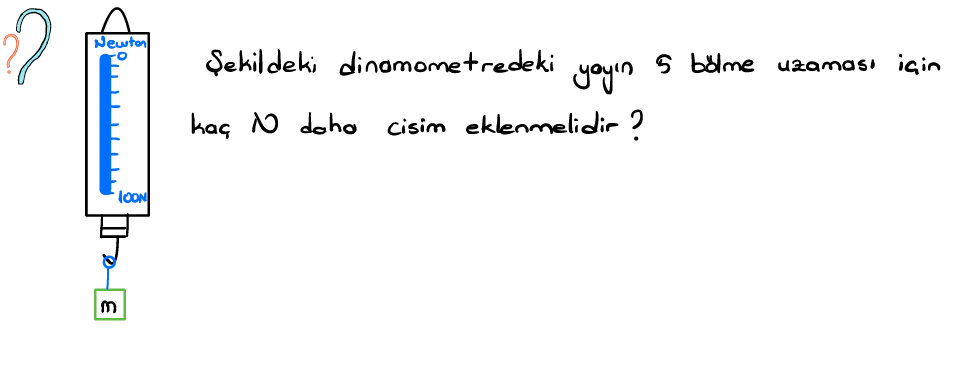 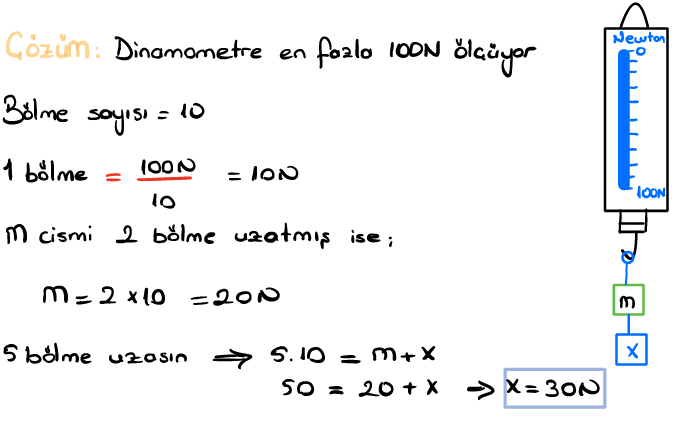 Ölçme ve Değerlendirme:Hazır bulunuşluk testleri, gözlem, görüşme formları, yetenek testleri, İzleme / ünite testleri, uygulama etkinlikleri, otantik görevler, dereceli puanlama anahtarı, açık uçlu sorular, yapılandırılmış grid, tanılayıcı dallanmış ağaç, kelime ilişkilendirme, öz ve akran değerlendirme, grup değerlendirme, projeler, gözlem formları vb. tekniklerinde uygun olanları.Dersin Diğer Derslerle İlişkisi:Planın Uygulanmasıyla İlgili Diğer Açıklamalar: